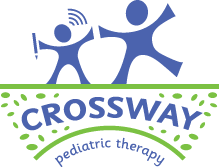 Thank you for your interest in the annual Crossway Academy Pediatric Therapy Constraint Induced Movement Therapy (CIMT) Camp.Shelley A. Dean, OTD, OTR/L developed the CIMT camp,. Shelley Anne Dean and is the owner and founder of Crossway Pediatric Therapy (EST. 2004) and Crossway Academy (EST. 2011). Dr. Dean completed her post professional doctorate in Occupational Therapy (OTD) in May 2015 from Quinnipiac University. Master of Science in Occupational Therapy from Washington University in St. Louis in 1999. Bachelor of Science in Psychology from Indiana University in 1993. She has specialized in pediatrics for over 16 years. In addition to the long-term passion for treatment of autism, Dr. Dean has been trained in contemporary neuromotor rehabilitation interventions to treat children with neuromotor involvements such as hemiparesis secondary to stroke. These include: modalities, robotics, myofascial release, kinesiotaping, Saebo, Constraint Induced Movement Therapy and Musgatova Neuro Reflexive Integration. Her Occupational Therapy Doctorate Capstone research examined a family centered and multicomponent approach for the treatment of children with hemiparesis secondary to stroke. She hosts an annual CIMT camp at her clinic each summer at her practice. Dr. Dean has been implementing individual intensives since 2001 and the camp setting since 2009.  The protocol is established after establishing an in depth occupational profile via a questionnaire, parent interview then tour of Crossway, meeting the child and assessment using the Manual Ability Classification Scales, Gross Motor Function Measure, Pediatric Arm Function Test and Abilhand-Kids and Goal Attainment Scaling. This information will be used for pre-and post-measurement of outcome of CIMT intervention.A instruction of individual and group CIMT camp curriculum will be explained after the establishment of the occupational profile.Occupational Profile These questions are for the parent:Tell me about the birth history. Maternal_________________________________________________________________________________________________________________________________Fetal____________________________________________________________________________________________________________________________________Placental_________________________________________________________________________________________________________________________________When was the stroke approximately?  (Circle One)0-20 weeks20 weeks to 28th day of life? Before One year? Or over one year?Where were the location(s) of the infarct_________________________________________Was an MRI done or a CT scan? At what day? ______________________________Have you seen the MRI or CT scan? ______________________________________When was the last MRI and may Crossway have access? ______________________What type of stroke was it?  (Circle One) Hemorrhage/brain bleed?Arterial Ischemic stroke?Venous?What were the child’s Apgar scores?____________________________________________Was there a seizure? ___________When did you first notice it?_______________________            Does your child have a seizure disorder now?_____________________________________Were there surgeries? Such as a shunt? VAS? Hemisphectoromy? ____________________________________________________________________________________________________________________________________________________Do you have a neurologist? ______    How often do you see the neurologist? ___________Do you have a physiatrist? _______     How often do to see the physiatrist? ____________What therapies has the child received to date? __________________________________________________________________________________________________________________________________________________ What are the settings the child is seen? __________________________________________________________________________What is your treatment plan?  __________________________________________________________________________How is the child performing now in reference to developmental motor milestones? __________________________________________________________________________What are the child’s additional co-morbidities such as cognition? Vision? Other? __________________________________________________________________________Does your child have a diagnosis of CP or other? ____________________________________________________________________________________________________________________________________________________These questions are for the parent or the current PT/OT:Please describe the child’sTone: Hypotonia or Hypertonia (Circle One) Motor Coordination: Unilateral versus Bilateral  ____________________________Voluntary Motor Control ______________________________________________Strength ____________________________________________________________Co-contraction?________How many seconds?___________ At what task_________Range of Motion______________________________________________________Postural control_______________________________________________________In your opinion, what has been the most effective course of treatment? ____________________________________________________________________________________________________________________________________________________Who was on your multi-disciplinary team?____________________________________________________________________________________________________________________________________________________Did you measure outcome? What measures did you use?____________________________________________________________________________________________________________________________________________________How did you choose the dosage and timing of interventions?____________________________________________________________________________________________________________________________________________________Were the treatments evidence based? ____________________________________________________________________________________________________________________________________________________What databases or resources have you used to develop your frames of reference and treatment plan? t____________________________________________________________________________________________________________________________________________________________Motor CoordinationUnilateral versus Bilateral Voluntary Motor Control? Strength? Co-contractionRange of Motion